INVITEAu Stade Boy Konen de Cessange (G.-D. de Luxembourg)Samedi 22 et Dimanche 23 juin 2019AUPOUR EQUIPES JEUNES (FILLES ET GARCONS)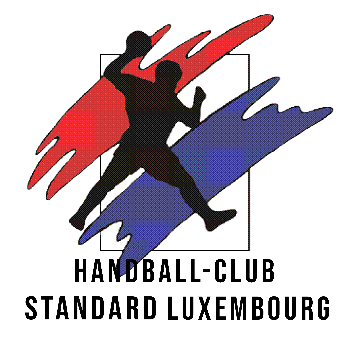                                                                    Luxembourg, en mars 2019Chers amis sportifs,Notre club s’apprête à organiser une dix-septième édition du tournoi de handball sur sable pour jeunes, le Beach-Handball Tournament.Venez nous rejoindre avec vos équipes à l’occasion de la dix-septième édition du tournoi de handball sur sable organisé au Grand-Duché de Luxembourg.Le tournoi sur sable de cette année sera ouvert aux équipes des catégories d’âge suivantes :Ci-après vous trouverez les premiers détails concernant l’organisation de notre tournoi.THIRTEENTH BEACH-HANDBALL TOURNAMENT in LUXEMBOURGDates du tournoi 		22 et 23 juin 2019Premier match 		Samedi 22 juin 2019 l’après-midi 				(suivant le nombre d’equipes inscrites)Forme du tournoi		Poules éliminatoires le samedi				Poules éliminatoires et finale le dimancheDurée des matchs		1 x 15 minutesNombre de matchs		6 à 8 match minimum par équipe Spécificités			Pas de temps mort				Le beach-handball se joue pied nu				3 joueurs de terrain + 1 gardien de butAccréditation			Présentation des licences obligatoiresFrais d’inscription		40 Euro par équipe Limitation			8 joueurs maximum par équipeRestauration			Grillades les deux jours Remise des prix		Dimanche 23 juin vers 18h00 heuresHébergement			Les adresses des camping et auberges de jeunesse de 				Luxembourg-Ville et alentours peuvent être fournies 				sur simple demandeInformationsComplémentaires						Tél : 00352 621 137 142 (privé)				E-mail : hc.standard@pt.luInscriptions	A l’adresse du club HC Standard B.P. 1984 L-1019 Luxembourg       ou par E-mailAfin de valider votre inscription, veuillez joindre à la fiche d’inscription une copie de votre ordre de virement pour le montant en fonction du nombre d’équipes inscrites.La date limite pour les inscriptions est fixée au 30 mai 2019.Le programme des rencontres vous parviendra par courrier une semaine avant le tournoi.SEVENTHEENTH  BEACH-HANDBALL TOURNAMENT in LUXEMBOURGFICHE D’INSCRIPTION 2019Nous souhaitons participer à votre tournoi de beach-handball et nous inscrivons l’(les) équipe (s) suivante (s) :Signature du responsable du club___________________________Référence bancaire : IBAN : LU40 0019 5255 0989 4000			BIC :	 BCEELULLCatégories FillesCatégories GarçonsAnnées de naissanceU-17U-172002-2003U-15U-152004-2005U-13U-132006-2007CLUB CONTACT NomPrénomRueNuméroCode postaleLocalitéPaysTéléphoneE-mailAnnées deNombreNombrenaissanced' équipesd'équipesFILLESGARCONS2002-2003 U172004-2005 U152006-2007 U13